Specyfikacja warunków zamówienia Zamówienie klasyczne na :„Dostawa i zakup paliwa gazowego do punktów poboru gazu dla Gminy Nowogard, jej jednostek organizacyjnych, Nowogardzkiego Domu Kultury oraz Miejskiej Biblioteki Publicznej w Nowogardzie” (umowa kompleksowa) Wartość zamówienia nie przekracza progów unijnych określonych na podstawie art. 3 ustawy z dnia 11 września 2019 r. – Prawo zamówień publicznych                               (Dz. U.  2022 poz. 1710 z późn. zm.) , zwanej dalej „ustawą Pzp”.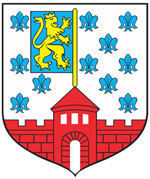 ZATWIERDZAM:………………………...Nowogard,…………... r.SPIS TREŚCINazwa oraz adres zamawiającego,Adres strony internetowej prowadzonego postępowaniaTryb udzielenia zamówieniaOpis przedmiotu zamówieniaInformacja o warunkach udziału w postępowaniuPodstawy wykluczeniaPodmiotowe środki dowodoweTermin wykonania zamówieniaProjektowane postanowienia umowy w sprawie zamówienia publicznego, które zostaną 	wprowadzone do treści tej umowyInformacje o sposobie komunikowania się przez Zamawiającego z WykonawcamiWskazanie osób uprawnionych do komunikowania się z wykonawcamiTermin związania ofertąOpis sposobu przygotowania oferty oraz składania ofertTermin składania ofert i termin otwarcia ofertSposób obliczenia cenyOpis kryteriów oceny ofert wraz z podaniem wag tych kryteriów i sposobu oceny ofertInformacje o formalnościach, jakie muszą zostać dopełnione po wyborze oferty w celu 	zawarcia umowy w sprawie zamówienia publicznegoPouczenie o środkach ochrony prawnej przysługującej wykonawcyWymagania dotyczące wadiumInformacja dotycząca zabezpieczenia należytego wykonania umowyInformacje dodatkoweKlauzula informacyjna RODOI Nazwa  i adres zamawiającego:Nazwa zamawiającego: 			Gmina NowogardAdres zamawiającego:			Plac Wolności 1,Kod, Miejscowość:				72 – 200 NowogardTelefon:					(91)  39 26 200, (91) 39 26 201Adres strony internetowej:			www.nowogard.plAdres poczty elektronicznej:			sekretariat@nowogard.plGodziny urzędowania: 			od poniedziałku do piątku 7.30 - 15.30Wydział prowadzący sprawę: 		Wydział Gospodarki Komunalnej, Mieszkaniowej i 				Ochrony Środowiska Urzędu Miejskiego w Nowogardzie, 			Plac Wolności 5zwana dalej „Zamawiającym” zaprasza do udziału w postępowaniu o zamówienie publiczne  zgodnie z wymaganiami określonymi w niniejszej Specyfikacji  Warunków Zamówienia, zwanej dalej „SWZ”.II Adres strony internetowej prowadzonego postępowaniaZmiany i wyjaśnienia treści SWZ oraz inne dokumenty zamówienia bezpośrednio związane                    z postępowaniem o udzielenie zamówienia będą udostępnione na stronie internetowej: bip.nowogard.plIII Tryb udzielenia zamówieniaPostępowanie o udzielenie zamówienia klasycznego prowadzonego w trybie podstawowym, na podstawie art. 275 pkt 1 ustawy z dnia 11 września 2019 r. – Prawo zamówień publicznych (Dz. U. 2022 poz. 1710 z późn. zm.).Zamawiający nie przewiduje wyboru najkorzystniejszej oferty z możliwością prowadzenia negocjacji.W zakresie nieuregulowanym w SWZ stosuje się przepisy ustawy z dnia 11 września 2019 r. – Prawo zamówień publicznych (Dz. U. 2022 poz. 1710 ze zm.) wraz z aktami wykonawczymi do niniejszej ustawy.Niniejsze postępowanie oznaczone jest wewnętrznym numerem …………………………..Ogłoszenie o zamówieniu zostało zamieszczone w dniu ……………………………………….IV. Opis przedmiotu zamówieniaOpis: Przedmiotem zamówienia jest Kompleksowa usługa zakupu i dystrybucji paliwa gazowego ziemnego wysokometanowego w okresie od 01.01.2023 r., do 31.12.2023 r., o symbolu E o łącznym szacunkowym wolumenie  4.357.103 kWh  w  okresie  dostaw,  do  9 punktów poboru  gazu  wymienionych w załączniku nr 1 do SWZ, w tym punkty poboru gazu  które będą rozliczane wg cen taryfy zatwierdzonej przez Prezesa URE w trybie wprowadzonym ustawą z dnia 26 stycznia 2022 roku o szczególnych rozwiązaniach służących ochronie odbiorców paliw gazowych                 w związku z sytuacją na rynku gazu - wielkość zamówienia zaplanowanego w trakcie trwania zamówienia wynosi  4.355.483 kWh wg załącznika nr 1 do SWZ oraz punkt poboru gazu rozliczany wg ceny rynku konkurencyjnego oraz w części rozliczany wg ceny taryfy zatwierdzonej przez Prezesa URE w trybie wprowadzonym ustawą z dnia 26 stycznia 2022 roku o szczególnych rozwiązaniach służących ochronie odbiorców paliw gazowych w związku z sytuacją na rynku gazu - wielkość planowanego zamówienia w trakcie trwania zamówienia wynosi 1.620 kWh wg załącznika nr 1 do SWZ.2. Szczegółowy opis przedmiotu zamówienia m.in. listę punktów poboru wraz z grupami taryfowymi, mocami  umownymi  i  planowanymi  ilościami  poboru  paliwa  gazowego  zawiera  załącznik  nr  1  do SWZ.3. Wykonawca dokona wszelkich czynności i uzgodnień z OSD (Operatorem Systemu Dystrybucyjnego) niezbędnych do przeprowadzenia zmiany sprzedawcy i skutecznego rozpoczęcia sprzedaży paliwa gazowego, w tym w szczególności: zgłaszania do OSD nowych umów sprzedaży paliwa gazowego. Czynności  te  Wykonawca  wykona  na  podstawie  stosownych  pełnomocnictw  udzielonych  przez Zamawiającego wraz z zawarciem umów sprzedaży paliwa gazowego.       4.  Dostarczane paliwo gazowe musi spełniać standardy techniczne zgodnie z zapisami ustawy Prawo energetyczne, aktami wykonawczymi oraz Polskimi Normami.5. Kompleksowa  sprzedaż  paliwa  gazowego  będzie  się  odbywała  na  podstawie umowy zawartej z Zamawiającym, jej jednostkami organizacyjnymi, Nowogardzkim Domem Kultury, Miejską Biblioteką Publiczną w Nowogardzie szczegółowo opisanych  w załączniku nr 1 do SWZ.  6.  Stawki opłat dystrybucyjnych, na podstawie których dokonano wyliczeń kosztów dystrybucji paliwa gazowego pochodzą z aktualnej taryfy lokalnego OSD i w trakcie realizacji zamówienia mogą ulegać zmianie,  jeżeli  zmianie  ulegnie  taryfa  lokalnego  OSD.  Na  potrzeby  przeprowadzenia  niniejszego postępowania  i  porównania  ofert  Wykonawcy  w  kalkulacji  oferty  przyjmą  wskazane  wyliczone wartości stawek dla całego okresu realizacji zamówienia.7.  Realizacja  przedmiotu  zamówienia  będzie  się  odbywała  zgodnie  z  zapisami  ustawy  Prawoenergetyczne oraz wydanymi na jej podstawie aktami wykonawczymi.8.  Wspólny Słownik Zamówień (CPV):09120000-6 Paliwa gazowe 60300000-1 Usługi przesyłu rurociągami.V. WARUNKI UDZIAŁU W POSTĘPOWANIU ORAZ OPIS SPOSOBU DOKONANIA OCENY SPEŁNIENIA TYCH WARUNKÓW  W postępowaniu o udzielenie zamówienia publicznego mogą uczestniczyć wykonawcy, którzy:nie podlegają wykluczeniu na podstawie art. 108 i art. 109 ust. 1 pkt 4 i 5 ustawy Prawo zamówień publicznych,spełniają wymagania określone w art. 112 ust. 2 ustawy Prawo zamówień publicznych dotyczące:zdolności do występowania w obrocie gospodarczym;Zamawiający odstąpił od opisania warunku.uprawnień do prowadzenia określonej działalności gospodarczej lub zawodowej, o ile wynika to z odrębnych przepisów;Warunek zostanie uznany za spełniony, jeżeli Wykonawca posiada aktualną koncesję wydaną przez Prezesa Urzędu Regulacji Energetyki w zakresie obrotu paliwem gazowym zgodnie z ustawą z dnia 10 kwietnia 1997 r. Prawo Energetyczne (Dz.U. z 2022 r. poz. 1385 z poźn. zm.)zdolności technicznej lub zawodowej;Wykonawca zobowiązany jest wykazać wykonanie w sposób należyty w okresie ostatnich trzech lat przed upływem terminu składania ofert, jeżeli okres prowadzenia działalności jest krótszy, w  tym okresie, realizował lub realizuje dostawy paliwa gazowego do minimum 50 punktów poboru gazu, na podstawie co najmniej 20 kompleksowych umów dostawy paliwa gazowego łącznej wartości nie mniejszej niż 2.000 000,00 zł brutto.sytuacji ekonomicznej lub finansowej;Zamawiający odstąpił od opisania warunku.2.  Zamawiający oceni spełnienie powyższych wymagań poprzez szczegółową analizę dokumentów złożonych przez wykonawców, na zasadzie SPEŁNIA / NIE SPEŁNIA.VI. Podstawy wykluczenia1. Z postępowania o udzielenie zamówienia wyklucza się, z zastrzeżeniem art. 110 ust 2 ustawy Pzp, Wykonawcę:1) będącego osobą fizyczną, którego prawomocnie skazano za przestępstwo:udziału w zorganizowanej grupie przestępczej albo w związku mającym na celu popełnienie przestępstwa lub przestępstwa skarbowego, o którym mowa w art. 258 Kodeksu karnego,handlu ludźmi, o którym mowa w art. 189a Kodeksu karnego,o którym mowa w art. 228–230a, art. 250a Kodeksu karnego lub w art. 46 lub art. 48 ustawy z dnia 25 czerwca 2010 r. o sporcie, d) finansowania przestępstwa o charakterze terrorystycznym, o którym mowa w art. 165a Kodeksu karnego, lub przestępstwo udaremniania lub utrudniania stwierdzenia przestępnego pochodzenia pieniędzy lub ukrywania ich pochodzenia, o którym mowa w art. 299 Kodeksu karnego,o charakterze terrorystycznym, o którym mowa w art. 115 § 20 Kodeksu karnego, lub mające na celu popełnienie tego przestępstwa,powierzania wykonywania pracy małoletniemu cudzoziemcowi, o którym mowa w art. 9 ust. 2 ustawy z dnia 15 czerwca 2012 r. o skutkach powierzania wykonywania pracy cudzoziemcom przebywającym wbrew przepisom na terytorium Rzeczypospolitej Polskiej (Dz. U. poz. 769),przeciwko obrotowi gospodarczemu, o których mowa w art. 296–307 Kodeksu karnego, przestępstwo oszustwa, o którym mowa w art. 286 Kodeksu karnego, przestępstwo przeciwko wiarygodności dokumentów, o których mowa w art. 270–277d Kodeksu karnego, lub przestępstwo skarbowe,o którym mowa w art. 9 ust. 1 i 3 lub art. 10 ustawy z dnia 15 czerwca 2012 r. o skutkach powierzania wykonywania pracy cudzoziemcom przebywającym wbrew przepisom na terytorium Rzeczypospolitej Polskiej – lub za odpowiedni czyn zabroniony określony                 w przepisach prawa obcego;2) jeżeli urzędującego członka jego organu zarządzającego lub nadzorczego, wspólnika spółki               w spółce jawnej lub partnerskiej albo komplementariusza w spółce komandytowej lub komandytowo-akcyjnej lub prokurenta prawomocnie skazano za przestępstwo, o którym mowa            w pkt 1;3) wobec którego wydano prawomocny wyrok sądu lub ostateczną decyzję administracyjną                   o zaleganiu z uiszczeniem podatków, opłat lub składek na ubezpieczenie społeczne lub zdrowotne, chyba że wykonawca przed upływem terminu składania ofert dokonał płatności należnych podatków, opłat lub składek na ubezpieczenie społeczne lub zdrowotne wraz                     z odsetkami lub grzywnami lub zawarł wiążące porozumienie w sprawie spłaty tych należności;4) wobec którego prawomocnie orzeczono zakaz ubiegania się o zamówienia publiczne;5) jeżeli Zamawiający może stwierdzić, na podstawie wiarygodnych przesłanek, że Wykonawca zawarł z innymi Wykonawcami porozumienie mające na celu zakłócenie konkurencji,                            w szczególności jeżeli należąc do tej samej grupy kapitałowej w rozumieniu ustawy z dnia 16 lutego 2007 r. o ochronie konkurencji i konsumentów, złożyli odrębne oferty, chyba że wykażą, że przygotowali te oferty niezależnie od siebie;6) jeżeli, w przypadkach, o których mowa w art. 85 ust. 1 ustawy Pzp, doszło do zakłócenia konkurencji wynikającego z wcześniejszego zaangażowania tego Wykonawcy lub podmiotu, który należy z wykonawcą do tej samej grupy kapitałowej w rozumieniu ustawy z dnia 16 lutego 2007 r. o ochronie konkurencji i konsumentów, chyba że spowodowane tym zakłócenie konkurencji może być wyeliminowane w inny sposób niż przez wykluczenie Wykonawcy                    z udziału w postępowaniu o udzielenie zamówienia.2. Zgodnie art. 7 ust. 1 ustawy z dnia 13 kwietnia 2022 r., o szczególnych rozwiązaniach w zakresie przeciwdziałania wspieraniu agresji na Ukrainę oraz służących ochronie bezpieczeństwa narodowego  (Dz.U. z 2022 r., poz. 835) z postępowania o udzielenie zamówienia publicznego lub konkursu prowadzonego na podstawie ustawy z dnia 11 września 2019 r. - Prawo zamówień publicznych wyklucza się:1) wykonawcę oraz uczestnika konkursu wymienionego w wykazach określonych                            w rozporządzeniu 765/2006 i rozporządzeniu 269/2014 albo wpisanego na listę na podstawie decyzji w sprawie wpisu na listę rozstrzygającej o zastosowaniu środka, o którym mowa w art. 1 pkt 3;2) wykonawcę oraz uczestnika konkursu, którego beneficjentem rzeczywistym w rozumieniu ustawy z dnia 1 marca 2018 r. o przeciwdziałaniu praniu pieniędzy oraz finansowaniu terroryzmu (Dz. U. z 2022 r. poz. 593 i 655) jest osoba wymieniona w wykazach określonych w rozporządzeniu 765/2006 i rozporządzeniu 269/2014 albo wpisana na listę lub będąca takim beneficjentem rzeczywistym od dnia 24 lutego 2022 r., o ile została wpisana na listę na podstawie decyzji              w sprawie wpisu na listę rozstrzygającej o zastosowaniu środka, o którym mowa w art. 1 pkt 3;3) wykonawcę oraz uczestnika konkursu, którego jednostką dominującą w rozumieniu art. 3 ust. 1 pkt 37 ustawy z dnia 29 września 1994 r. o rachunkowości (Dz. U. z 2021 r. poz. 217, 2105               i 2106) jest podmiot wymieniony w wykazach określonych w rozporządzeniu 765/2006                    i rozporządzeniu 269/2014 albo wpisany na listę lub będący taką jednostką dominującą od dnia 24 lutego 2022 r., o ile został wpisany na listę na podstawie decyzji w sprawie wpisu na listę rozstrzygającej o zastosowaniu środka, o którym mowa w art. 1 pkt 3.2. Ponadto Zamawiający przewiduje wykluczenie Wykonawcy:1) w stosunku do którego otwarto likwidację, ogłoszono upadłość, którego aktywami zarządza likwidator lub sąd, zawarł układ z wierzycielami, którego działalność gospodarcza jest zawieszona albo znajduje się on w innej tego rodzaju sytuacji wynikającej z podobnej procedury przewidzianej w przepisach miejsca wszczęcia tej procedury,2) który w sposób zawiniony poważnie naruszył obowiązki zawodowe, co podważa jego uczciwość, w szczególności gdy wykonawca w wyniku zamierzonego działania lub rażącego niedbalstwa nie wykonał lub nienależycie wykonał zamówienie, co zamawiający jest w stanie wykazać za pomocą stosownych dowodów;3. Wykonawca może zostać wykluczony przez Zamawiającego na każdym etapie postępowania                   o udzielenie zamówienia.4. Wykonawca nie podlega wykluczeniu w okolicznościach określonych w art. 108 ust. 1 pkt 1, 2               i 5 oraz art. 109 ust. 1 pkt 4 i 5 ustawy Pzp, jeżeli udowodni zamawiającemu, że spełnił łącznie następujące przesłanki:naprawił lub zobowiązał się do naprawienia szkody wyrządzonej przestępstwem, wykroczeniem lub swoim nieprawidłowym postępowaniem, w tym poprzez zadośćuczynienie pieniężne;wyczerpująco wyjaśnił fakty i okoliczności związane z przestępstwem, wykroczeniem lub swoim nieprawidłowym postępowaniem oraz spowodowanymi przez nie szkodami, aktywnie współpracując odpowiednio z właściwymi organami, w tym organami ścigania, lub zamawiającym;podjął konkretne środki techniczne, organizacyjne i kadrowe, odpowiednie dla zapobiegania dalszym przestępstwom, wykroczeniom lub nieprawidłowemu postępowaniu, w szczególności:zerwał wszelkie powiązania z osobami lub podmiotami odpowiedzialnymi za nieprawidłowe postępowanie wykonawcy,zreorganizował personel,wdrożył system sprawozdawczości i kontroli,utworzył struktury audytu wewnętrznego do monitorowania przestrzegania przepisów, wewnętrznych regulacji lub standardów,wprowadził wewnętrzne regulacje dotyczące odpowiedzialności i odszkodowań za nieprzestrzeganie przepisów, wewnętrznych regulacji lub standardów.5. Zamawiający oceni, czy podjęte przez wykonawcę czynności, o których mowa w ust. 4, są wystarczające do wykazania jego rzetelności, uwzględniając wagę i szczególne okoliczności czynu wykonawcy. Jeżeli podjęte przez wykonawcę czynności, o których mowa w ust. 4, nie są wystarczające do wykazania jego rzetelności, zamawiający wyklucza wykonawcę.VII. Podmiotowe środki dowodoweDo oferty wykonawca dołącza oświadczenie o niepodleganiu wykluczeniu oraz spełnianiu warunków udziału w postępowaniu w zakresie wskazanym przez Zamawiającego.Zamawiający wezwie Wykonawcę, którego oferta została najwyżej oceniona, do złożenia                  w wyznaczonym terminie, nie krótszym niż 5 dni od dnia wezwania, podmiotowych środków dowodowych, aktualnych na dzień złożenia podmiotowych środków dowodowych.W celu potwierdzenia braku podstaw wykluczenia z udziału w postępowaniu o udzielenie zamówienia publicznego, zamawiający zażąda:1) oświadczenia o aktualności informacji zawartych w oświadczeniu, o którym mowa w art. 125 ust. 1 ustawy Pzp, w zakresie podstaw wykluczenia z postępowania wskazanych przez zamawiającego (załącznik nr  4 do SWZ)W celu potwierdzenia spełniania przez wykonawcę warunków udziału w postępowaniu zamawiający zażąda:wykazu wykonanych w sposób należyty w okresie ostatnich trzech lat przed upływem terminu składania ofert, jeżeli okres prowadzenia działalności jest krótszy, w  tym okresie, dostaw paliwa gazowego do minimum 50 punktów poboru gazu, na podstawie co najmniej 20 kompleksowych umów dostawy paliwa gazowego łącznej wartości nie mniejszej niż 2.000 000,00 zł brutto wzór – załącznik nr 5 do SWZ.VIII. Termin wykonania zamówieniaKompleksowa sprzedaż paliwa gazowego następować będzie po podpisaniu umowy od dnia 01.01.2023 r., ale nie wcześniej niż po pozytywnie przeprowadzonej procedurze zmiany sprzedawcy oraz nie wcześniej niż zgodnie z terminami podanymi w załączniku nr 1 do SWZ  dla każdego punktu poboru gazu (PPG)IX. Projektowane postanowienia umowy w sprawie zamówienia publicznego, które zostaną wprowadzone do umowy w sprawie zamówienia publicznegoProjektowane postanowienia umowy stanowią załącznik nr 6 do SWZ.X. Informacje o sposobie komunikowania się przez Zamawiającego z WykonawcamiW postępowaniu o udzielenie zamówienia komunikacja między Zamawiającym                                 a Wykonawcami odbywa się przy użyciu miniPortalu, który dostępny jest pod adresem: https://miniportal.uzp.gov.pl/, ePUAPu, dostępnego pod adresem: https://epuap.gov.pl/wps/portal oraz poczty elektronicznej.Wykonawca zamierzający wziąć udział w postępowaniu o udzielenie zamówienia publicznego, musi posiadać konto na ePUAP. Wykonawca posiadający konto na ePUAP ma dostęp do formularzy: złożenia, zmiany i wycofania oferty oraz do formularza do komunikacji.Sposób sporządzenia dokumentów elektronicznych, cyfrowych odwzorowań dokumentów oraz informacji musi być zgodny z wymaganiami określonymi w Rozporządzeniu Prezesa Rady Ministrów z dnia 30 grudnia 2020 r. w sprawie sposobu sporządzania i przekazywania informacji oraz wymagań technicznych dla dokumentów elektronicznych oraz środki komunikacji elektronicznej w postępowaniu o udzielenie zamówienia publicznego lub konkursie (Dz. U. z 2020 r., poz. 2452).W postępowaniu o udzielenie zamówienia komunikacja pomiędzy Zamawiającym,                             a Wykonawcami w szczególności składanie dokumentów elektronicznych (inna niż oferta oraz załączniki do oferty), cyfrowych odwzorowań dokumentów oraz przekazywanie informacji odbywa się elektronicznie. We wszelkiej korespondencji związanej z niniejszym postępowaniem Zamawiający i Wykonawcy posługują się numerem ogłoszenia (BZP). Zamawiający może również komunikować się z Wykonawcami za pomocą poczty elektronicznej.XI. Wskazanie osób uprawnionych do komunikowania się z wykonawcamiZamawiający wyznacza następujące osoby do kontaktowania się z Wykonawcami:Paulina Kosmala , e-mail: pkosmala@nowogard.pl , tel. 091 39 26 242XII Termin związania ofertą1. Wykonawca jest związany ofertą od dnia upływu terminu składania ofert do dnia…………..., przy czym pierwszym dniem terminu związania ofertą jest dzień, w którym upływa termin składania ofert.2. W przypadku gdy wybór najkorzystniejszej oferty nie nastąpi przed upływem terminu związania ofertą określonego w SWZ, Zamawiający przed upływem terminu związania ofertą zwraca się jednokrotnie do Wykonawców o wyrażenie zgody na przedłużenie tego terminu o wskazany przez niego okres, nie dłuższy niż 30 dni.3. Przedłużenie terminu związania ofertą, o którym mowa w ust. 2, wymaga złożenia przez Wykonawcę pisemnego oświadczenia o wyrażeniu zgody na przedłużenie terminu związania ofertą.XIII. Opis sposobu przygotowania oferty oraz składania ofertWykonawca składa ofertę/wniosek o dopuszczenie do udziału w postępowaniu, dalej „wniosek” za pośrednictwem „Formularza do złożenia, zmiany, wycofania oferty lub wniosku” dostępnego na ePUAP i udostępnionego również na miniPortalu. Funkcjonalność do zaszyfrowania oferty przez Wykonawcę jest dostępna dla wykonawców na miniPortalu, w szczegółach danego postępowania. W formularzu oferty Wykonawca zobowiązany jest podać adres skrzynki ePUAP, na którym prowadzona będzie korespondencja związana z postępowaniem.Ofertę/wniosek należy sporządzić w języku polskim.Ofertę, wniosek o dopuszczenie do udziału w postępowaniu składa się, pod rygorem nieważności, w formie elektronicznej lub w postaci elektronicznej opatrzonej podpisem zaufanym lub podpisem osobistym.Sposób złożenia oferty , w tym zaszyfrowania oferty opisany został w „Instrukcji użytkownika”, dostępnej na stronie: https://miniportal.uzp.gov.pl/Jeżeli dokumenty elektroniczne, przekazywane przy użyciu środków komunikacji elektronicznej, zawierają informacje stanowiące tajemnicę przedsiębiorstwa w rozumieniu przepisów ustawy z dnia 16 kwietnia 1993 r. o zwalczaniu nieuczciwej konkurencji (Dz. U. z 2020 r. poz. 1913), wykonawca, w celu utrzymania w poufności tych informacji, przekazuje je w wydzielonym i odpowiednio oznaczonym pliku, wraz z jednoczesnym zaznaczeniem polecenia „Załącznik stanowiący tajemnicę przedsiębiorstwa” a następnie wraz z plikami stanowiącymi jawną część należy ten plik zaszyfrować.Do oferty należy dołączyć oświadczenie o niepodleganiu wykluczeniu, spełnianiu warunków udziału w postępowaniu w formie elektronicznej lub w postaci elektronicznej opatrzonej podpisem zaufanym lub podpisem osobistym, a następnie zaszyfrować wraz z plikami stanowiącymi ofertę.Do przygotowania oferty zaleca się wykorzystanie Formularza Oferty, którego wzór stanowi nr 1 do SWZ. W przypadku gdy Wykonawca nie korzysta z przygotowanego przez Zamawiającego wzoru, w treści oferty należy zamieścić wszystkie informacje wymagane w Formularzu Ofertowym.Do oferty należy dołączyć:W celu potwierdzenia, że osoba działająca w imieniu Wykonawcy jest umocowana do jego reprezentowania – odpis lub informację z Krajowego Rejestru Sądowego, Centralnej Ewidencji i Informacji o Działalności Gospodarczej lub innego właściwego rejestru. Wykonawca nie jest zobowiązany do złożenia powyższego dokumentu, jeżeli zamawiający może je uzyskać za pomocą bezpłatnych i ogólnodostępnych baz danych, o ile wykonawca wskazał dane umożliwiające dostęp do tych dokumentów.Jeżeli w imieniu Wykonawcy działa osoba, której umocowanie do jego reprezentowania nie wynika z dokumentów, o których mowa w pkt. 1 – pełnomocnictwo lub inny dokument (np. akt powołania na stanowisko prezesa zarządu, członka zarządu spółki, umowa spółki cywilnej lub uchwała jej wspólników, wskazująca jednego ze wspólników jako umocowanego do reprezentacji spółki) potwierdzający umocowanie do reprezentowania Wykonawcy.Pełnomocnictwo dla pełnomocnika do reprezentowania w postępowaniu Wykonawców wspólnie ubiegających się o udzielenie zamówienia – dotyczy ofert składanych przez Wykonawców wspólnie ubiegających się o udzielenie zamówienia.Wykonawca, w przypadku polegania na zdolnościach lub sytuacji podmiotów udostępniających zasoby, przedstawia wraz z oświadczeniem, także oświadczenie podmiotu udostępniającego zasoby, potwierdzające brak podstaw wykluczenia tego podmiotu oraz spełnianie warunków udziału w postępowaniu, w zakresie, w jakim wykonawca powołuje się na jego zasoby,Wykonawcy wspólnie ubiegający się o udzielenie zamówienia dołączają do oferty oświadczenie, z którego wynika, które usługi wykonają poszczególni wykonawcyDokumenty potwierdzające udostępnienie zasobów przez podmiot trzeci, o ile Wykonawca polega na zdolnościach lub sytuacji podmiotów trzecich.7. Oferta może być złożona tylko do upływu terminu składania ofert.8. Wykonawca może przed upływem terminu do składania ofert wycofać ofertę za pośrednictwem „Formularza do złożenia, zmiany, wycofania oferty lub wniosku” dostępnego na ePUAP                            i udostępnionego również na miniPortalu. Sposób wycofania oferty został opisany w „Instrukcji użytkownika” dostępnej na miniPortalu.9. Wykonawca po upływie terminu do składania ofert nie może skutecznie dokonać zmiany ani wycofać złożonej oferty.10. Wykonawca może złożyć tylko jedną ofertę. Treść oferty musi być zgodna z wymaganiami Zamawiającego określonymi w dokumentach zamówienia.XIV. Termin składania ofert i termin otwarcia ofert.Ofertę wraz z wymaganymi załącznikami należy złożyć w terminie do dnia ………………. r. do godz ………..Otwarcie ofert nastąpi w dniu …………. r. o godz ……..Otwarcie ofert odbywa się bez udziału Wykonawców.Zamawiający, najpóźniej przed otwarciem ofert, udostępnia na stronie internetowej prowadzonego postępowania informację o kwocie, jaką zamierza przeznaczyć na sfinansowanie zamówienia.Zamawiający niezwłocznie po otwarciu ofert, udostępnia na stronie internetowej prowadzonego postępowania informacje o :- nazwach albo imionach i nazwiskach oraz siedzibach lub miejscach prowadzonej działalności gospodarczej albo miejscach zamieszkania wykonawców, których oferty zostały otwarte;- cenach zawartych w ofertach.XV. Sposób obliczenia cenyWykonawca poda cenę oferty w Formularzu ofertowym sporządzonym według wzoru stanowiącego załącznik nr 1 do SWZ, jako cenę brutto (z uwzględnieniem kwoty podatku od towarów i usług) z wyszczególnieniem stawki podatku od towarów i usług (VAT).Cena oferty stanowi wynagrodzenie ryczałtowe.Cena oferty winna zawierać wszelkie koszty niezbędne do zrealizowania zamówienia z uwzględnieniem ryzyka Wykonawcy.Cena musi być wyrażona w złotych polskich (PLN), z dokładnością nie większą niż dwa miejsca po przecinku.Wykonawca poda w Formularzu ofertowym stawkę podatku od towarów i usług (VAT) właściwą dla przedmiotu zamówienia, obowiązującą według stanu prawnego na dzień składania ofert. Określenie ceny ofertowej z zastosowaniem nieprawidłowej stawki podatku od towarów                      i usług(VAT) będzie potraktowane jako błąd w obliczeniu ceny i spowoduje odrzucenie oferty, jeżeli nie ziszczą się ustawowe przesłanki omyłki.Rozliczenia między Zamawiającym, a Wykonawcą będą prowadzone w złotych polskich (PLN).Zamawiający dopuści zmianę stawki dla punktów poboru gazu, które rozliczane są wg cen taryfy zatwierdzonej przez Prezesa URE w rozumieniu ustawy z 26 stycznia 2022 r. o szczególnych rozwiązaniach służących ochronie odbiorców paliw gazowych w związku z sytuacją na rynku gazu jeżeli zmiana cen taryfy zostanie zatwierdzona przez Prezesa URE.  XVI. Kryteria wyboru oferty1. Jedynym kryterium oceny ofert jest cena – 100%2. Sposób przyznawania punktów w kryterium „Cena”:3. Za najkorzystniejszą zostanie wybrana oferta, która zgodnie z powyższymi kryteriami oceny ofert uzyska najwyższą liczbę punktów spośród ofert niepodlegających odrzuceniu. Obliczenia będą dokonywane z dokładnością do dwóch miejsc po przecinku.4. Ocenie będą podlegać wyłącznie oferty nie podlegające odrzuceniu.5. Jeżeli nie można wybrać najkorzystniejszej oferty z uwagi na to, że dwie lub więcej ofert przedstawia taki sam bilans ceny i innych kryteriów oceny ofert, zamawiający wybiera spośród tych ofert ofertę, która otrzymała najwyższą ocenę w kryterium o najwyższej wadze.6. Jeżeli zostanie złożona oferta, której wybór prowadziłby do powstania u Zamawiającego obowiązku podatkowego zgodnie z ustawą z dnia 11 marca 2004 r. o podatku od towarów i usług, dla celów zastosowania kryterium ceny Zamawiający dolicza do przedstawionej w tej ceny kwotę podatku od towarów i usług, która miałby obowiązek rozliczyć.7. W ofercie, o której mowa w ust. 6, Wykonawca ma obowiązek:1) poinformowania Zamawiającego, że wybór jego oferty będzie prowadził do powstania                      u zamawiającego obowiązku podatkowego;2) wskazania nazwy (rodzaju) towaru lub usługi, których dostawa lub świadczenie będą prowadziły do powstania obowiązku podatkowego;3) wskazania wartości towaru lub usługi objętego obowiązkiem podatkowym zamawiającego, bez kwoty podatku;4) wskazania stawki podatku od towarów usług, która zgodnie z wiedzą wykonawcy, będzie miała zastosowanie.8. Zamawiający wybiera najkorzystniejszą ofertę w terminie związania ofertą określonym w SWZ.9. Jeżeli termin związania ofertą upłynie przed wyborem najkorzystniejszej oferty, Zamawiający wezwie Wykonawcę, którego oferta otrzymała najwyższą ocenę, do wyrażenia, w wyznaczonym przez Zamawiającego terminie, pisemnej zgody na wybór jego oferty.10. W przypadku braku zgody, o której mowa w ust. 9, oferta podlega odrzuceniu, a Zamawiający zwraca się o wyrażenie takiej zgody do kolejnego Wykonawcy, którego oferta została najwyżej oceniona, chyba że zachodzą przesłanki do unieważnienia postępowania.XVII. Informacje o formalnościach, jakie muszą zostać dopełnione po wyborze oferty w celu zawarcia umowy w sprawie zamówienia publicznego1. Zamawiający zawiera umowę w sprawie zamówienia publicznego, z uwzględnieniem art. 577 ustawy Pzp, w terminie nie krótszym niż 5 dni od dnia przesłania zawiadomienia o wyborze najkorzystniejszej oferty, jeżeli zawiadomienie to zostało przesłane przy użyciu środków komunikacji elektronicznej, albo 10 dni, jeżeli zostało przesłane w inny sposób.2. Umowa na wykonanie przedmiotu zamówienia będzie  się  odbywała  na  podstawie umowy zawartej z Gminą Nowogard, jej jednostkami organizacyjnymi, Nowogardzkim Domem Kultury, Miejską Biblioteką Publiczną w Nowogardzie szczegółowo opisanymi  w załączniku nr 1 do SWZ.  3. Zamawiający może zawrzeć umowę w sprawie zamówienia publicznego przed upływem terminu, o którym mowa w ust. 1, jeżeli w postępowaniu o udzielenie zamówienia złożono tylko jedną ofertę.4. Wykonawca, którego oferta została wybrana jako najkorzystniejsza, zostanie poinformowany przez Zamawiającego o miejscu i terminie podpisania umowy.5. Wykonawca, o którym mowa w ust 1, ma obowiązek zawrzeć umowę w sprawie zamówienia na warunkach określonych w projektowanych postanowieniach umowy. Wzór umowy stanowi załącznik nr 6 do SWZ.6. Przed podpisaniem umowy Wykonawcy wspólnie ubiegający się o udzielenie zamówienia                 (w przypadku wyboru ich oferty jako najkorzystniejszej) przedstawią Zamawiającemu kopię umowy regulującej współpracę tych Wykonawców.7. Jeżeli Wykonawca, którego oferta została wybrana jako najkorzystniejsza, uchyla się od zawarcia umowy w sprawie zamówienia publicznego lub nie wnosi wymaganego zabezpieczenia należytego wykonania umowy, Zamawiający może dokonać ponownego badania i oceny ofert spośród ofert pozostałych w postępowaniu wykonawców oraz wybrać najkorzystniejszą ofertę albo unieważnić postępowanie.XVIII. Pouczenie o środkach ochrony prawnej przysługującej wykonawcyWykonawcom, a także innemu podmiotowi, jeżeli ma lub miał interes w uzyskaniu zamówienia oraz poniósł lub może ponieść szkodę w wyniku naruszenia przez Zamawiającego przepisów ustawy, przysługują środki ochrony prawnej na zasadach przewidzianych w dziale IX ustawy Pzp (art. 505-590).XIX. Wymagania dotyczące wadiumWykonawca przystępujący do postępowania jest zobowiązany, przed upływem terminu składania ofert,  wnieść wadium w wysokości 13.000,00.zł (słownie: trzynaście tysięcy  złotych 0/100).Wadium musi obejmować pełen okres związania ofertą.Wadium może być wniesione w jednej lub kilku formach wskazanych w art. 97 ust. 7 ustawy Pzp.Wadium wnoszone w pieniądzu należy wpłacić przelewem na rachunek bankowy w banku Pekao S. A. I Oddział w Nowogardzie numer rachunku 68 1240 3884 1111 0000 4209 2441. Wadium musi wpłynąć na wskazany rachunek bankowy zamawiającego najpóźniej przed upływem terminu składania ofert (decyduje data wpływu na rachunek bankowy zamawiającego).Wadium wnoszone w poręczeniach lub gwarancjach należy załączyć do oferty w oryginale w postaci dokumentu elektronicznego podpisanego kwalifikowanym podpisem elektronicznym przez wystawcę dokumentu i powinno zawierać następujące elementy:nazwę dającego zlecenie (wykonawcy), beneficjenta gwarancji (zamawiającego), gwaranta/poręczyciela oraz wskazanie ich siedzib. Beneficjentem wskazanym w gwarancji lub poręczeniu musi być Gmina Nowogard,określenie wierzytelności, która ma być zabezpieczona gwarancją/poręczeniem,kwotę gwarancji/poręczenia,termin ważności gwarancji/poręczenia,zobowiązanie gwaranta do zapłacenia kwoty gwarancji/poręczenia bezwarunkowo, na pierwsze pisemne żądanie zamawiającego, w sytuacjach określonych w art. 98 ust. 6 ustawy Pzp.6. W przypadku, gdy wykonawca nie wniósł wadium lub wniósł w sposób nieprawidłowy lub nie utrzymywał wadium nieprzerwanie do upływu terminu związania ofertą lub złożył wniosek o zwrot wadium, w przypadku o którym mowa w art. 98 ust. 2 pkt 3 ustawy Pzp, zamawiający odrzuci ofertę na podstawie art. 226 ust. 1 pkt 14 ustawy Pzp.7. Zamawiający dokona zwrotu wadium na zasadach określonych w art. 98 ust. 1–5 ustawy Pzp.8. Zamawiający zatrzymuje wadium wraz z odsetkami na podstawie art. 98 ust. 6 ustawy Pzp.XX. Informacja dotycząca zabezpieczenia należytego wykonania umowyZamawiający nie przewiduje zabezpieczenia należytego wykonania umowy.XXI. Informacje dodatkowe1. Zamawiający nie dopuszcza składania ofert częściowych z uwagi na fakt, że zamówienie stanowi jednolitą całość i utrudnione byłaby realizacja obiektu w przypadku podziału zamówienia na części. Ponadto brak podziału na części ułatwi nadzór nad realizacją zamówienia.2. Zamawiający nie dopuszcza składania ofert wariantowych.3. Zamawiający nie przewiduje zwrotu kosztów udziału w postępowaniu, z zastrzeżeniem wyjątków w ustawie przewidzianych.4. Zamawiający nie przewiduje obowiązku osobistego wykonania przez wykonawcę kluczowych części zadań.5. Zamawiający nie przewiduje zawarcia umowy ramowej.6. Zamawiający nie przewiduje wyboru najkorzystniejszej oferty z zastosowaniem aukcji elektronicznej.7. Zamawiający nie przewiduje sposobu komunikowania się z wykonawcami w inny sposób niż przy użyciu środków komunikacji elektronicznej.8. Zamawiający nie przewiduje wymagania w zakresie zatrudnienia osób, o których mowa w art. 96 ust 2 pkt 2 ustawy Pzp.9. Zamawiający nie zastrzega możliwości ubiegania się o udzielenie zamówienia wyłącznie przez wykonawców, o których mowa w art. 94 ustawy PzpXXII  Klauzula RODOZgodnie z art. 13 ust. 1 i ust. 2 Rozporządzenia Parlamentu Europejskiego i Rady (UE) 2016/679              z dnia 27 kwietnia 2016 r. w sprawie ochrony osób fizycznych w związku z przetwarzaniem danych osobowych i w sprawie swobodnego przepływu takich danych oraz uchylenia dyrektywy 95/46/WE (Ogólne Rozporządzenie o Ochronie Danych) (zwanego dalej RODO), informujemy:Administratorem danych osobowych jest Gmina Nowogard, reprezentowana przez Burmistrza Nowogardu, adres: Plac Wolności 1, 72-200 Nowogard, tel. 91 39 26 200, email: burmistrz@nowogard.pl.Kontakt z Inspektorem Ochrony Danych - Urząd Miejski w Nowogardzie, Plac Wolności 1,    72-200 Nowogard, tel. 91 39 26 201, e-mail: iodo@nowogard.pl.Dane osobowe przetwarzane są:- na podstawie art. 6 ust. 1 lit. a) RODO - to jest na podstawie zgody osoby, której dane dotyczą- na podstawie art. 6 ust. 1 lit. b) RODO - w celu realizacji umów, których stroną jest osoba, której dane dotyczą- na podstawie art. 6 ust. 1 lit. c) RODO - w celu wypełnienia obowiązku prawnego ciążącego na administratorze- na podstawie art. 6 ust. 1 lit. e) RODO - w celu wykonania zadań realizowanych w interesie publicznym lub w ramach sprawowania władzy publicznej powierzonej administratorowiDane osobowe należące do kategorii szczególnych danych osobowych wymienionych w art. 9 ust. 1 RODO przetwarzane są- na podstawie art. 9 ust. 2 lit. a) RODO - to jest na podstawie zgody osoby, której dane dotyczą- na podstawie art. 9 ust. 2 lit. b) RODO - do wypełnienia obowiązków i wykonywania szczególnych praw przez administratora w dziedzinie prawa pracy, zabezpieczenia społecznego  i ochrony socjalnej,- na podstawie art. 9 ust. 2 lit. d) RODO- dla ochrony żywotnych interesów osoby, której dane dotyczą, lub innej osoby fizycznej, a osoba, której dane dotyczą, jest fizycznie lub prawnie niezdolna do wyrażenia zgody- na podstawie art. 9 ust. 2 lit. g) RODO - gdy przetwarzanie jest niezbędne ze względów związanych z ważnym interesem publicznym na podstawie przepisów prawa- na podstawie art. 9 ust. 2 lit. h) RODO - gdy przetwarzanie jest niezbędne do celów profilaktyki zdrowotnej lub medycyny pracy- na podstawie art. 9 ust. 2 lit. h) RODO- gdy przetwarzanie jest niezbędne do celów archiwalnych w interesie publicznym lub statystycznych na podstawie przepisów prawaDane udostępniane są wyłącznie podmiotom upoważnionym na mocy przepisów prawa.Dane będą przechowywane zgodnie z przepisami prawa, w szczególności zgodnie                             z wymogami  Ustawy z dnia 14 lipca 1983 r. o narodowym zasobie archiwalnym i archiwach.Osoba, której dane są przetwarzane, ma prawo do żądania od administratora dostępu do danych osobowych, prawo do ich sprostowania, usunięcia lub ograniczenia przetwarzania, prawo do wniesienia sprzeciwu wobec przetwarzania, prawo do przenoszenia danych, prawo do cofnięcia zgody w dowolnym momencie. Prawo to może podlegać ograniczeniu na podstawie przepisów prawa.W przypadku zbierania danych niezbędnych do realizacji zadań nałożonych na Gminę przepisami prawa podanie ich jest obowiązkowe, w pozostałych przypadkach dobrowolne, jednak ich nie podanie może skutkować brakiem możliwości realizacji umów wniosków itp..Osoba, której dane są przetwarzane,  ma prawo wniesienia skargi do organu nadzorczego – Prezesa Urzędu Ochrony Danych Osobowych																Załącznik nr 1 do SIWZWykaz Punktów poboru paliwa gazowego PPG – które będą rozliczane wg cen taryfy zatwierdzonej przez Prezesa URE w rozumieniu ustawy  z dnia 26 stycznia 2022 roku o szczególnych rozwiązaniach służących ochronie odbiorców paliw gazowych w związku                  z sytuacją na rynku gazuZałącznik nr 1 do SWZWykaz punktów poboru gazu rozliczanych wg ceny tynku konkurencyjnego oraz w części rozliczanych wg ceny taryfy zatwierdzonej przez Prezesa  UREZałącznik nr 2 do SWZGKMiOŚ.271.1.2.2022.PK									Zamawiający :Gmina NowogardPlac Wolności 172-200 NowogardJa/my niżej podpisani :……………………………………………………………………………………………………………………………………………………………………………………………………………………(imię, nazwisko, stanowisko/podstawa do reprezentacji)działając w imieniu i na rzecz:………………………………………………………………………………………………………………………………………………………………………………………………………………………………………………………………………………………………………………(pełna nazwa Wykonawcy/ Wykonawców w przypadku wykonawców wspólnie ubiegających się o udzielenie zamówienia)Adres : ……………………………………………………………………………………………………………………………………………………………………………………………………………...…….REGON : ………………………………………………………………………………………………………………………………………….NIP : ……………………………………………………………………………………………………………………………………………….Numer tel.: ………………………………………………………………………………………………………………………………….….Adres skrzynki ePUAP: ………………………………………………………………………………………………………………...…Adres e-mail : …………………………………………………………………………………………………………………………………(na które Zamawiający ma przesłać korespondencję)Bezpłatne i ogólnodostępne bazy danych (np. numer KRS, CEiDG) : ...............................................……………………………………………………………………………………………………………………………………………………Ubiegając się o udzielenie zamówienia publicznego na :„Dostawa i zakup paliwa gazowego do punktów poboru gazu dla Gminy Nowogard, jej jednostek organizacyjnych, Nowogardzkiego Domu Kultury oraz Miejskiej Biblioteki Publicznej w Nowogardzie” (umowa kompleksowa)składamy ofertę na realizację przedmiotu zamówienia w zakresie określonym w Specyfikacji Warunków Zamówienia na następujących warunkach:1. Cena oferty brutto za realizację zamówienia w zakresie punktów poboru gazu, które będą rozliczane wg cen taryfy zatwierdzonej przez Prezesa URE w rozumieniu ustawy z dnia 26 stycznia 2022 roku o szczególnych rozwiązaniach służących ochronie odbiorców paliw gazowych w związku z sytuacją na rynku gazu wynosi: ……………………………………………………………………zł, w tym podatek od towarów i usług (VAT), wg stawki :………. %, tj ……………………………………………….zł.2. Cena oferty brutto  punkt poboru gazu rozliczanych wg ceny rynku konkurencyjnego oraz w części rozliczanych wg ceny taryfy zatwierdzonej przez Prezesa URE wynosi: ……………………………………………………………………zł, w tym podatek od towarów i usług (VAT), wg stawki :………. %,      tj ……………………………………………….zł.3. Cena oferty brutto za realizację całego zamówienia wynosi : …………………………………………………. zł, w tym podatek od towarów i usług (VAT), wg stawki :………. %, tj ……………………………………………….złTabela 1. Punkty poboru gazu, które będą rozliczane wg cen taryfy zatwierdzonej przez Prezesa URE w rozumieniu ustawy z dnia 26 stycznia 2022 roku o szczególnych rozwiązaniach służących ochronie odbiorców paliw gazowych w związku z sytuacją na rynku gazuTabela 2.  Punkt poboru gazu rozliczanych wg ceny rynku konkurencyjnego oraz w części rozliczanych wg ceny taryfy zatwierdzonej przez Prezesa URE2. Oświadczamy, że zapoznaliśmy się ze Specyfikacją Warunków Zamówienia i akceptujemy wszystkie warunki w niej zawarte.3. Oświadczamy, że uzyskaliśmy wszelkie informacje niezbędne do prawidłowego przygotowania    i złożenia oferty.4. Oświadczamy, że jesteśmy związani niniejszą ofertą w terminie wskazanym w Specyfikacji Warunków Zamówienia.5. Oświadczamy, że zapoznaliśmy się ze wzorem umowy, stanowiącym załącznik nr 7 do SWZ   i zobowiązujemy się, w przypadku wyboru naszej oferty, do zawarcia umowy zgodnej z niniejszą ofertą, na warunkach w niej określonych.6. Wykonawca jest (zaznaczyć właściwe) :- mikroprzedsiębiorstwem,- małym przedsiębiorstwem,- średnim przedsiębiorstwem,- jednoosobową działalnością gospodarczą,- osobą fizyczną nieprowadzącą działalności gospodarczej,- innym rodzajem7. Składamy ofertę na ………….. stronach.8. Tajemnica przedsiębiorstwa :Oświadczamy, iż informacje i dokumenty zawarte na stronach nr od ………… do …………….. stanowią tajemnice przedsiębiorstwa w rozumieniu przepisów o zwalczaniu nieuczciwej konkurencji i zastrzegamy, że nie mogą być udostępniane. Uzasadnienie zastrzeżenia ww. dokumentów i informacji jako tajemnicy przedsiębiorstwa zostało zawarte na stronach nr od …….. do………... (jeżeli dotyczy).9. Informacje dodatkowe :……………………………………………………………………………………………………………10. Wraz z ofertą składamy następujące oświadczenia i dokumenty :……………………………………………………………………………………………………………………………………………………………………………………………………………………						…………………………, dnia …………………  							      (miejscowość, data)Informacja dla Wykonawcy: Formularz oferty musi być opatrzony przez osobę lub osoby uprawnione do reprezentowania firmy kwalifikowanym podpisem elektronicznym, podpisem zaufanym lub podpisem osobistym i przekazany Zamawiającemu wraz z dokumentem (-ami) potwierdzającymi prawo do reprezentacji Wykonawcy przez osobę podpisującą ofertę.* Wykonawcy wspólnie ubiegający się o udzielenie zamówienia zobowiązani są na podstawie art. 117 ust 4 ustawy Pzp złożyć oświadczenie, z którego wynika, które roboty budowlane wykonają poszczególni wykonawcy. Wymóg zostanie zrealizowany jeżeli zostanie prawidłowo wypełniona powyższa tabela.**W przypadku, gdy Wykonawca nie przekazuje danych osobowych innych niż bezpośrednio jego dotyczących lub zachodzi wyłączenie stosowania obowiązku informacyjnego, stosownie do art. 13 ust. 4 lub art. 14 ust. 5 RODO Wykonawca nie składa oświadczenia (usunięcie treści oświadczenia następuje np. przez jego wykreślenie).Załącznik nr 3 do SWZGKMiOŚ.271.1.2.2022.PKZamawiający :Gmina NowogardPlac Wolności 172-200 NowogardWykonawca :……………………………………………………………………………………...….…….……..………………………………..…………………………………….………………………..…….. (pełna nazwa/firma, adres, w zależności od podmiotu,NIP/PESEL, KRS/CEIDG) ………………………………………………………………..……….reprezentowany przez :…………………………………..………………………………………………...………..……..…………………………………..……………………………….………………………....…….. (Imię, nazwisko, stanowisko/podstawa do reprezentacji)Oświadczenie WykonawcySkładane na podstawie art. 125 ust. 1 ustawy z dnia 11 września 2019 r. Prawo zamówień publicznych, zwanej dalej jako „ustawa Pzp”Wykluczenie z postępowania o udzielenie zamówienia publicznego lub konkursu zgodnie art.7 ust. 1 ustawy z dnia 13 kwietnia 2022 r., o szczególnych rozwiązaniach w zakresie przeciwdziałania wspieraniu agresji na Ukrainę oraz służących ochronie bezpieczeństwa narodowego (Dz.U. z 2022 r., poz. 835).DOTYCZĄCE PODSTAW WYKLUCZENIA Z POSTĘPOWANIA ORAZ SPEŁNIANIA WARUNKÓW UDZIAŁU W POSTĘPOWANIUNa potrzeby postępowania o udzielenie zamówienia publicznego pn.  „Dostawa i zakup paliwa gazowego do punktów poboru gazu dla Gminy Nowogard, jej jednostek organizacyjnych, Nowogardzkiego Domu Kultury oraz Miejskiej Biblioteki Publicznej w Nowogardzie” (umowa kompleksowa)               1. Oświadczam, że nie podlegam wykluczeniu z postępowania na podstawie art. 108 ust. 1 oraz art. 109 ust. 1 pkt 4 i 5 ustawy Pzp, ani na podstawie art.7 ust. 1 ustawy z dnia 13 kwietnia 2022 r., o szczególnych rozwiązaniach w zakresie przeciwdziałania wspieraniu agresji na Ukrainę oraz służących ochronie bezpieczeństwa narodowego (Dz.U. z 2022 r., poz. 835).									2. Oświadczam, że zachodzą w stosunku do mnie podstawy wykluczenia z postępowania na podstawie art. ………………….. ustawy Pzp. Jednocześnie oświadczam,  że w związku z ww. okolicznością, na podstawie art. 110 ust 2 ustawy Pzp podjąłem następujące środki naprawcze:………………………………………………………………………………………………………………………………………………………………………………………………………………………………………………………………………………………………………………………..……3. Oświadczam, że spełniam warunki udziału w postępowaniu określone przez zamawiającego w ogłoszeniu o zamówieniu oraz specyfikacji warunków zamówienia.4. Oświadczam, że w celu wykazania spełniania warunków udziału w postępowaniu, określonych przez zamawiającego w ogłoszeniu o zamówieniu oraz specyfikacji  warunków zamówienia, polegam na zasobach następującego/ych podmiotu/ów:………………………………………………………………..….………….……………………………………………………………………………………………………………………………………………………., w następującym zakresie: ……………………….…….. (wskazać podmiot i określić odpowiedni zakres dla wskazanego podmiotu).								5. Oświadczam, że wszystkie informacje podane w powyższych oświadczeniach są aktualne 
i zgodne z prawdą oraz zostały przedstawione z pełną świadomością konsekwencji wprowadzenia zamawiającego w błąd przy przedstawianiu informacji.…………………………………, dnia ……………………...…………..                  (miejscowość, data)UWAGA! Dokument należy wypełnić i podpisać kwalifikowanym podpisem elektronicznym lub podpisem   zaufanym lub podpisem osobistym.Uwaga – Nie należy składać wraz z ofertą (należy złożyć na wezwanie Zamawiającego). Dokument należy wypełnić i podpisać kwalifikowanym podpisem elektronicznym lub podpisem zaufanym lub podpisem osobistym.										Załącznik nr 4 do SWZGKMiOŚ.271.1.2.2022.PKZamawiający :Gmina NowogardPlac Wolności 172-200 Nowogard…………………………………………………………………………………………..…….……..………………………………..…………………………………….………………………………... (pełna nazwa/firma, adres, w zależności od podmiotu,NIP/PESEL, KRS/CEIDG) ………………………………………………………………………...reprezentowany przez :…………………………………………………………………………………………….…….……..………………………………..…………………………………….………………………...………..(Imię, nazwisko, stanowisko/podstawa do reprezentacji)Oświadczenie o aktualności informacji zawartych w oświadczeniu, o którym mowa w art. 125 ust. 1 ustawy z dnia 11 września 2019 r. Prawo zamówień publicznych, zwanej dalej „ustawąPzp”  w zakresie podstaw wykluczenia z postępowania wskazanych przez zamawiającego.Na potrzeby postępowania o udzielenie zamówienia publicznego pn.  „Dostawa i zakup paliwa gazowego do punktów poboru gazu dla Gminy Nowogard, jej jednostek organizacyjnych, Nowogardzkiego Domu Kultury oraz Miejskiej Biblioteki Publicznej w Nowogardzie” (umowa kompleksowa)               Oświadczam, że informacje zawarte w oświadczeniu wstępnym, o którym mowa w art. 125 ust. 1 ustawy Pzp, w zakresie podstaw wykluczenia z postępowania wskazanych przez zamawiającego są aktualne.…………………………………, dnia …………………..                  (miejscowość, data) 									Uwaga – Nie należy składać wraz z ofertą (należy złożyć na wezwanie Zamawiającego). Dokument należy wypełnić i podpisać kwalifikowanym podpisem elektronicznym lub podpisem zaufanym lub podpisem osobistym.Załącznik nr 5 do SWZGKMiOŚ.271.1.2.2022.PKZamawiający :Gmina NowogardPlac Wolności 172-200 Nowogard................................................................                          (pieczęć wykonawcy)WYKAZ WYKONANYCH DOSTAWJa (My), niżej podpisany(ni) ....................................................................................................działając w imieniu i na rzecz :................................................................................................................................................................(pełna nazwa wykonawcy).......................................................................................................................................................(adres siedziby wykonawcy)Przystępując do udziału w postępowaniu o udzielenie zamówienia publicznego
na „Dostawa i zakup paliwa gazowego do punktów poboru gazu dla Gminy Nowogard, jej jednostek organizacyjnych,  Nowogardzkiego Domu Kultury oraz Miejskiej  Biblioteki
w Nowogardzie (usługa kompleksowa)”składamy wykaz wykonanych dostaw paliwa gazowego do minimum 50 punktów poboru gazu, na podstawie co najmniej 20 kompleksowych umów dostawy paliwa gazowego łącznej wartości nie mniejszej niż 2.000 000,00 zł brutto w okresie ostatnich 3 lat przed upływem terminu składania ofert, a jeżeli okres prowadzenia działalności jest krótszy – w tym okresie:..............................., dnia ...............................UWAGA!  Należy złożyć na wezwanie Zamawiającego. Dokument należy wypełnić i podpisać kwalifikowanym podpisem elektronicznym lub podpisem zaufanym lub podpisem osobistymZałącznik nr 6 do SWZUMOWA Nr GKMiOŚ.272.1.2.2022.PK„Dostawa i zakup paliwa gazowego do punktów poboru gazu dla Gminy Nowogard, jej jednostek organizacyjnych, Nowogardzkiego Domu Kultury oraz Miejskiej Biblioteki Publicznej w Nowogardzie” (umowa kompleksowa)Zawarta dnia …………………………… 2022 r. w Nowogardzie pomiędzy:  .............................................................................................,reprezentowaną przez ………………………………………...zwaną dalej „Zamawiającym”a2. ____________________________________________,reprezentowanym przez:……………………………………………………………………………………………………zwanym dalej „Wykonawcą”Umowa niniejsza została zawarta w wyniku przeprowadzenia postępowania o udzielenie zamówienia klasycznego o wartości mniejszej niż progi unijne realizowanym w trybie podstawowym art. 275 pkt 1 ustawy z dnia 11 września 2019 r. Prawo zamówień publicznych.§ 1PRZEDMIOT UMOWYPrzedmiotem umowy jest kompleksowa dostawa paliwa gazowego – gazu wysokometanowego E obejmująca sprzedaż paliwa gazowego i świadczenie usługi dystrybucji paliwa gazowego do punktów poboru gazu określonych w złączniku nr 1 do niniejszej umowySzacunkowa ilość dostarczonego gazu - ……………..kWh     - moc umowna 			         - ……………..kWhSzczegółowy zakres przedmiotu umowy określają następujące dokumenty:niniejsza umowa,opis przedmiotu zamówienia,SWZ wraz z wyjaśnieniami SWZ o ile były udzielane,§ 21. Wykonawca na podstawie niniejszej umowy zobowiązuje się do sprzedaży paliwa gazowego oraz zapewnienia jej dostarczenia przez Dystrybutora dla obiektów zamawiającego.2. Zamawiający deklaruje odbiór paliwa gazowego.3. Sprzedaż odbywa się za pośrednictwem sieci dystrybucji należącej do Operatora Systemu Dystrybucyjnego (OSD) tj. PSG sp. z o.o. na obszarze którego znajdują się miejsca dostarczania paliwa gazowego.4. Wykonawca oświadcza, że posiada aktualną koncesję na obrót paliwem gazowym nr ……………………. z dnia …………………….. wydaną przez Prezesa Urzędu Regulacji Energetyki.5. Zamawiający oświadcza, że dysponuje tytułem prawnym do obiektów, do których ma być dostarczone paliwo gazowe na podstawie niniejszej umowy.§ 3TERMIN WYKONANIA UMOWYTermin wykonania przedmiotu Umowy wynosi do 12 miesięcy od dnia 01.01.2023 roku.§ 4SZCZEGÓŁOWY SPOSÓB REALIZACJI UMOWYSzczegółowy opis przedmiotu zamówienia m.in. listę punktów poboru wraz z grupami taryfowymi, mocami  umownymi  i  planowanymi  ilościami  poboru  paliwa  gazowego  zawiera  załącznik  nr  1  do SWZ.Wykonawca dokona wszelkich czynności i uzgodnień z OSD (Operatorem Systemu Dystrybucyjnego) niezbędnych do przeprowadzenia zmiany sprzedawcy i skutecznego rozpoczęcia sprzedaży paliwa gazowego, w tym w szczególności: zgłaszania do OSD nowych umów sprzedaży paliwa gazowego. Czynności  te  Wykonawca  wykona  na  podstawie  stosownych  pełnomocnictw  udzielonych  przez Zamawiającego wraz z zawarciem umów sprzedaży paliwa gazowego.        Dostarczane paliwo gazowe musi spełniać standardy techniczne zgodnie z zapisami ustawy Prawo energetyczne, aktami wykonawczymi oraz Polskimi Normami.Przewidywane  zużycie  paliwa  gazowego  ma  charakter  szacunkowy.  Zamawiający  zastrzega  sobie prawo do odchyleń od przewidywanego zużycia, przy czym takie ograniczenie ilości nabywanego paliwa gazowego nie może prowadzić do zmniejszenia wielkości dostaw realizowanych przez Wykonawcę poniżej progu 30% w stosunku do przewidywanego (szacunkowego) zużycia.Stawki opłat dystrybucyjnych, na podstawie których dokonano wyliczeń kosztów dystrybucji paliwa gazowego pochodzą z aktualnej taryfy lokalnego OSD i w trakcie realizacji zamówienia mogą ulegać zmianie,  jeżeli  zmianie  ulegnie  taryfa  lokalnego  OSD.  Na  potrzeby przeprowadzenia  niniejszego postępowania  i  porównania  ofert  Wykonawcy  w  kalkulacji  oferty  przyjmą  wskazane  wyliczone wartości stawek dla całego okresu realizacji zamówienia.Realizacja  przedmiotu  zamówienia  będzie  się  odbywała  zgodnie  z  zapisami  ustawy  Prawoenergetyczne oraz wydanymi na jej podstawie aktami wykonawczymi.9.  Wspólny Słownik Zamówień (CPV):09120000-6 Paliwa gazowe 60300000-1 Usługi przesyłu rurociągami.§ 5OBOWIĄZKI ZAMAWIAJĄCEGO I WYKONAWCY1.Wykonawca i Dystrybutor współdziałają w zakresie zapewnienia Zamawiającemu należytych standardów jakościowych obsługi i tak:a) nieprzerwanych dostaw paliwa gazowego do poszczególnych punktów poboru przez okres trwania umowy,b) udostępnienia danych pomiarowo-rozliczeniowych Zamawiającemu,c) obsługi i utrzymania z należytą starannością urządzeń sieci dystrybucyjnej ,d) zapewnienia standardów jakościowych i niezawodnościowych obsługi dostarczonego paliwa gazowego określonych w umowie i Instrukcji Ruchu i Eksploatacji Sieci Dystrybucyjnej OSD (IriESD),e) bezzwłocznego przystąpienia do usuwania zakłóceń w dostarczaniu paliwa gazowego spowodowanych nieprawidłową pracą sieci,f) nieodpłatnego udzielania informacji w sprawie zasad rozliczeń oraz aktualnych taryf, cen,g) rozpatrywania reklamacji w terminach - zgodnych z rozporządzeniem Ministra Gospodarki          z dnia 15 marca 2018 r. w sprawie szczegółowych zasad kształtowania i kalkulacji taryf oraz rozliczeń w obrocie paliwami gazowymi (Dz. U. z 2018 r. poz. 640).2. Wykonawca zobowiązany jest do naprawienia szkody powstałej wskutek niewykonania lub nienależytego wykonania umowy kompleksowej, chyba że naruszenie obowiązków umownych nastąpiło wskutek okoliczności, za które Wykonawca lub Dystrybutor (OSD) nie ponosi odpowiedzialności.3. W przypadku niedotrzymania standardów określonych obowiązującymi przepisami Wykonawca zobowiązany jest do udzielania upustów w wysokości określonej w taryfie.4.  Zamawiający zobowiązuje się do:a) pobierania mocy i paliwa gazowego zgodnie z obowiązującymi przepisami i na warunkach określonych w umowie,b) utrzymywania należącej do niego sieci odbiorczej w należytym stanie technicznym, zgodnie        z obowiązującymi przepisami,c) utrzymywania obiektu w sposób niepowodujący utrudnień w prawidłowym funkcjonowaniu sieci, a w szczególności zachowanie wymaganych odległości od istniejących urządzeń i instalacji,d) powierzania budowy lub dokonywania zmian w instalacji gazowej osobom posiadającym odpowiednie uprawienia i kwalifikacje,e) umożliwienia przedstawicielom Wykonawcy lub OSD dostępu wraz z niezbędnym sprzętem do należących do niego elementów sieci i urządzeń znajdujących się na terenie Zamawiającego, w celu przeprowadzenia prac eksploatacyjnych, usunięcia awarii lub do układu pomiarowo-rozliczeniowego,f) zabezpieczenia przed uszkodzeniem układu pomiarowo-rozliczeniowego i zabezpieczeń głównych, jeżeli znajdują się na terenie Zamawiającego,g) niezwłocznego informowania Wykonawcy o zauważonych wadach lub usterkach w układzie pomiarowo-rozliczeniowym i o innych okolicznościach mających wpływ na możliwość niewłaściwego rozliczenia za paliwo  gazowe oraz o powstałych przerwach w dostarczaniu paliwa gazowego lub niewłaściwych parametrach,h) dostosowania swoich urządzeń do zmienionych warunków funkcjonowania sieci, o których został uprzednio powiadomiony na piśmie i zgodnie z przepisami prawa,i) umożliwienia upoważnionym przedstawicielom Wykonawcy lub OSD dostępu do układu pomiarowego w celu dokonania odczytu pobranego paliwa gazowego,j) terminowego regulowania należności za paliwo gazowe,k) poinformowania pisemnie Wykonawcy o zmianie adresu korespondencyjnego, na który powinna zostać wysłana faktura oraz wszelka inna korespondencja,5. Zamawiający powinien zgłosić Wykonawcy lub Dystrybutorowi (OSD) wszelkie przerwy w dostarczaniu paliwa gazowego lub jej niewłaściwe parametry, niezwłocznie, nie później jednak niż w ter inie 3 dni od powzięcia wiadomości (informacji) o tych okolicznościach.§ 61. Rozliczenia za dostarczone paliwo gazowe odbywać się będą według cen i stawek opłat zawartych w ofercie Wykonawcy.2. Rozliczenia za paliwo gazowe dokonywane będą na podstawie wskazań układu pomiarowo-rozliczeniowego w przyjętym okresie rozliczeniowym.3. Okres rozliczeniowy Wykonawca ustala na podstawie Taryfy lub cennika dla poszczególnych grup taryfowych.4. Jeżeli odczyt układu pomiarowo-rozliczeniowego jest niemożliwy lub utrudniony w dniu,            w którym okres rozliczeniowy powinien się zakończyć, okres ten ulega zmianie do dnia faktycznego odczytu.5. W przypadku braku możliwości dokonania odczytu Wykonawca może dokonać rozliczenia według szacowanej wielkości wskazań układu pomiarowo-rozliczeniowego.6. Zamawiający przewiduje możliwość istotnych zmian postanowień zawartej umowy w stosunku do treści oferty, na podstawie której dokonano wyboru Wykonawcy w niżej wymienionych okolicznościach:   a) zmiany umowy w zakresie cen są dopuszczalne w przypadku zmian w przepisach prawa dotyczących podatku VAT lub podatku akcyzowego lub zmiany innych opłat, podatków związanych z paliwem gazowym lub zmiany przepisów prawa skutkującego wzrostem kosztów wpływających na koszt paliwa gazowego, a ponadto w sprawie zmiany taryfy za usługi dystrybucyjne lub usługi sprzedaży zatwierdzonej przez Prezesa Urzędu Energetyki. W takich przypadkach ceny za paliwo gazowe dostarczane na podstawie Umowy ulegają automatycznie korekcie o wartość wynikającą z powyższych zmian. Wykonawca poinformuje Zamawiającego na piśmie o zmianie ceny paliwa gazowego dostarczonego na podstawie Umowy, wskazując równocześnie podstawę tej zmiany. Nowe ceny paliwa gazowego będą obowiązujące dla stron tej umowy od chwili wejścia w życie wyżej wymienionych zmian przepisów prawa stanowiących podstawę do ich korekty.   b) W przypadku zmiany ilości zużywanego paliwa gazowego.7. W przypadku podania przez Zamawiającego błędnej grupy taryfowej, niezgodnej z wymaganiami technicznymi OSD do rozliczeń będzie stosowana grupa taryfowa właściwa dla charakterystyki punktu poboru i uwarunkowań technicznych.8. Wykonawca jest zobowiązany załączyć do każdej faktury VAT szczegółowe rozliczenie dla każdego punktu poboru paliwa gazowego.9. Płatnicy poszczególnych PPG są wskazani w załączniku nr 1 do umowy i SWZ.§ 7WYNAGRODZENIE WYKONAWCY   1. Za wykonanie przedmiotu umowy Wykonawcy przysługuje wynagrodzenie należne za rzeczywiste zużycie paliwa gazowego, według stawek wyszczególnionych w ofercie Wykonawcy, którego szacunkowa wysokość za cały okres obowiązywania umowy (t.j. przy przyjęciu szacowanego zużycia) wynosi ogółem: ……………. zł. (netto) zł. + ………………. zł. (podatek VAT) = …………………. zł (brutto).(słownie złotych: …………………………………………………………… 00/100 złotych brutto) zgodnie z formularzem cenowym, który stanowi załącznik nr 2 do niniejszej umowy.2. Na wynagrodzenie określone w ust. 1 składają się wszystkie poniesione przez Wykonawcę koszty niezbędne do realizacji umowy.3. Stawki dla punktów poboru gazu, które rozliczane są wg cen taryfy zatwierdzonej przez Prezesa URE w rozumieniu ustawy z 26 stycznia 2022 r. o szczególnych rozwiązaniach służących ochronie odbiorców paliw gazowych w związku z sytuacją na rynku gazu ulegną zmianie w razie zatwierdzenia przez Prezesa URE zmian cen taryfy. § 81. Faktury będą płatne przelewem na rachunek bankowy Wykonawcy podany na fakturze                w terminie 14 dni od wystawienia.2. Za datę spełnienia świadczenia przez Zamawiającego uznaje się datę obciążenia rachunku Zamawiającego.3. W przypadku nie dotrzymania terminu płatności Wykonawca będzie obciążał Zamawiającego odsetkami ustawowymi zgodnie z obowiązującymi przepisami.4. Zamawiający upoważnia Wykonawcę do wystawiania faktur VAT z tytułu wykonania niniejszej umowy bez konieczności ich podpisywania przez uprawnione osoby ze strony Zamawiającego.§ 91. Wykonawca ani Dystrybutor (OSD) nie ponoszą odpowiedzialności za niedostarczenie mocy        i paliwa gazowego w następujących przypadkach:1) wystąpienia ograniczeń w dostawie mocy i paliwa gazowego w związku z zagrożeniem życia, zdrowia lub mienia,2) działania siły wyższej tj. zdarzenia nagłego, nieprzewidywalnego i niezależnego od woli Wykonawcy ani OSD, uniemożliwiającego wykonanie umowy w całości lub części, na stałe lub na pewien czas, któremu nie można zapobiec ani przeciwdziałać przy zachowaniu należytej staranności. Przejawami siły wyższej są w szczególności: klęski żywiołowe (np. pożar, powódź, susza, trzęsienie ziemi, huragan, szadź), akty władzy państwowej (np. stan wojenny, stan wyjątkowy, embarga, blokady), działania wojenne, akty sabotażu, strajki powszechne lub inne niepokoje społeczne (np. publiczne demonstracje, lokauty),3) winy Zamawiającego (np. wyłączenie za nieregulowanie należności, nielegalny pobór paliwa gazowego, awarie urządzeń),4) wystąpienia planowanych przerw i ograniczeń w dostarczaniu mocy i paliwa gazowego, na czas niezbędny do wykonania prac eksploatacyjnych lub remontowych w sieci, o których Zamawiający został wcześniej poinformowany,5) działania zabezpieczeń i automatyki, likwidujących przemijające stany awaryjne w sieci,6) wprowadzenia na polecenie operatora systemu przesyłowego wyłączeń awaryjnych lub katastrofalnych,7) wystąpienia awarii w systemie, przez którą należy rozumieć warunki w sieci przesyłowej lub/i rozdzielczej lub taki stan, który wpływa lub z dużym prawdopodobieństwem może wpływać na zdolność Stron do wykonania warunków niniejszej umowy, który zagraża lub z dużym prawdopodobieństwem może zagrażać bezpieczeństwu osób i urządzeń lub bezpieczeństwu Krajowego Systemu Elektroenergetycznego,8) planowanych ograniczeń wprowadzonych na podstawie przepisów powszechnie obowiązujących na wypadek niedoboru mocy w Krajowym Systemie Elektroenergetycznym,9) niezawinionych zachowań osób trzecich, za które Wykonawca i OSD nie ponoszą odpowiedzialności, w tym zachowań Zamawiającego,10) przerwy w dostawie paliwa gazowego wynikłej z niewykupienia gazu lub niewprowadzenia kodu do licznika przedpłatowego,11) przerw planowanych i nieplanowanych w zasilaniu zgodnie z obowiązującymi przepisami.2. Wykonawca zobowiązuje się pisemnie powiadomić Zamawiającego o planowanych przerwach  w dostawie paliwa gazowego z co najmniej 7 dniowym wyprzedzeniem.§ 10KARY UMOWNE1. Strony ustalają odpowiedzialność za niewykonanie lub nienależyte wykonanie umowy w formie kar umownych:1)  Wykonawca zapłaci Zamawiającemu karę umowną za odstąpienie od Umowy z winy Wykonawcy w wysokości 8 % wartości całkowitego szacunkowego wynagrodzenia określonego       w §6 ust. 1 umowy.2) Wykonawca zapłaci Zamawiającemu karę umowną za zwłokę w wykonywaniu zobowiązań umownych wynikających z niniejszej umowy w wysokości 0,1%  - wartości całkowitego szacunkowego wynagrodzenia określonego w §6 ust. 1 umowy, za każdy dzień zwłoki.3) Wykonawca zapłaci Zmawiającemu karę umowną za zwłokę w wywiązaniu się z obowiązku rozpoczęcia dostaw paliwa gazowego w terminie określonym w § 3 ust. 1 umowy w wysokości 0,1% wartości całkowitego szacunkowego wynagrodzenia określonego w §6 ust.1  umowy, za każdy dzień zwłoki.4. Jeżeli wartość szkody przekroczy wysokość kar umownych strony będą mogły dochodzić od siebie odszkodowania w wysokości rzeczywiście poniesionej szkody.5.Zamawiający oświadcza, że wystawi Wykonawcy notę obciążeniową zawierającą szczegółowe naliczenie kwot w przypadku sytuacji, o której umowa w ust. 1 pkt 1-3 niniejszego paragrafu.§ 11ODSTĄPIENIE OD UMOWYZamawiającemu przysługuje prawo do odstąpienia od Umowy, jeżeli zaistnieje istotna zmiana okoliczności powodująca, że wykonanie umowy nie leży w interesie publicznym, czego nie można było przewidzieć w chwili zawarcia umowy, lub dalsze wykonywanie umowy może zagrozić istotnemu interesowi bezpieczeństwa państwa lub bezpieczeństwu publicznemu – odstąpienie od Umowy w tym przypadku może nastąpić w terminie 30 dni od powzięcia wiadomości o powyższych okolicznościach, co wynika z art. 456 ustawy Pzp.Zamawiającemu przysługuje prawo do odstąpienia od Umowy również w okolicznościach:1) jeżeli w stosunku do Wykonawcy zostanie wszczęte postępowanie upadłościowe, jeżeli sąd odmówi ogłoszenia upadłości z uwagi na niewystarczające aktywa na prowadzenie upadłości, jeżeli Wykonawca zawrze z wierzycielami układ powodujący zagrożenie dla realizacji Umowy lub nastąpi likwidacja przedsiębiorstwa Wykonawcy lub2) jeżeli Wykonawca nie rozpoczął realizacji przedmiotu Umowy lub gdy Wykonawca, mimo otrzymania pisemnego wezwania, nie wykonuje lub nienależycie wykonuje zobowiązania wynikające z Umowy.3. W przypadku wystąpienia okoliczności, o których mowa w ust. 2 prawo złożenia oświadczenia     	o odstąpieniu od Umowy przysługuje Zamawiającemu w terminie do końca daty 	obowiązywania umowy, przy czym oświadczenie o odstąpieniu od Umowy może nastąpić      	w terminie 30 dni kalendarzowych od dnia powzięcia wiadomości o tych okolicznościach 	uzasadniających odstąpienie od Umowy z tych przyczyn.4.Powyższe uprawnienie Zamawiającego nie uchybia możliwości odstąpienia od umowy lub jej 	wypowiedzenia przez którąkolwiek ze Stron, na podstawie Kodeksu Cywilnego.5. Świadczenie  o odstąpieniu od Umowy należy złożyć drugiej stronie tylko w formie pisemnej            	z podanym uzasadnieniem, pod rygorem nieważności.6. Odstąpienie od Umowy lub jej rozwiązanie nie zwalnia Stron z obowiązku uregulowania wobec 	drugiej Strony wszelkich zobowiązań z niej wynikających z tytułu należytego wykonania 	zobowiązań, do dnia ustania obowiązywania Umowy.7. W przypadku, gdy okoliczność siły wyższej utrzymuje się nieprzerwanie dłużej niż 	sześćdziesiąt (60) dni w roku umownym, Strona, która została zawiadomiona o działaniu 	siły wyższej może wypowiedzieć Umowę z zachowaniem co najmniej 	czternastodniowego(14) terminu wypowiedzenia.§ 12ZMIANY UMOWY1.Wszelkie zmiany, niniejszej umowy wymagają aneksu sporządzonego z zachowaniem formy pisemnej pod rygorem nieważności.2. Zmiany przewidziane w umowie mogą być inicjowanie przez Wykonawcę lub przez Zamawiającego.§ 13POSTANOWIENIA KOŃCOWEW sprawach nie uregulowanych niniejszą umową stosuje się obowiązujące przepisy prawa,      w tym w szczególności przepisy Kodeksu Cywilnego, ustawy z dnia 11 września 2019 r. Prawo zamówień publicznych, oraz aktów wykonawczych do tych ustaw.Strony zobowiązują się interpretować postanowienia niniejszej Umowy w sposób zmierzający do zapewnienia partnerskiej współpracy między nimi. Spory powstałe w związku z niniejszą umową będą rozstrzygane przez Strony przede wszystkim na drodze polubownej.Termin na polubowne rozstrzygnięcie sporu wynosi 30 (słownie: trzydzieści) dni od daty zgłoszenia sporu przez Stronę. W przypadku niemożności osiągnięcia porozumienia na drodze polubownej, spory powstałe w związku z niniejszą umową będą rozstrzygane przez sąd powszechny właściwy z uwagi na siedzibę Zamawiającego.Wszelkie spory mogące wynikać w związku z realizacją niniejszej umowy będą rozstrzygane przez sąd powszechny właściwy dla siedziby Zamawiającego.Umowę niniejszą sporządzono w 4 jednobrzmiących egzemplarzach, 1 dla Wykonawcy, a trzy dla Zmawiającego. Zamawiający:                                                                                    Wykonawca:Wykaz załączników do umowy:1. Załącznik nr 2 do umowy – wykaz PPG – według załącznika nr 1 do SWZ 2. Załącznik nr 1 do umowy – oferta wykonawcy – według załącznika nr 2 do SWZ3. Załącznik nr 3 do umowy pełnomocnictwo według poniższego wzoru:4. Załącznik nr 4 do umowy – oświadczenie odbiorcy paliw gazowych o przeznaczeniu paliwa gazowego, o którym mowa w art. 62bb ust. 1 ustawy z dnia 10 kwietnia 1997 r. - prawo energetyczne. 										Załącznik nr 3 do umowy								         Nowogard, dnia…………..2022 r.PełnomocnictwoNa podstawie art. 98 ustawy z dnia 23 kwietnia 1964 r. – Kodeks cywilny (Dz.U.2022 poz.1360   z późn.zm) udzielam pełnomocnictwa na rzecz:.......................................................................z siedzibą:………………………………………... reprezentowanym przez: ………………………………………………………………………...wybranym w trybie przetargu nieograniczonego na podstawie art. 3 ustawy Prawo Zamówień Publicznych (Dz.U. z 2022 r., poz. 1710 z późń.zm) dla punktów poboru gazu zawartych                   w Załączniku Nr 2 do Umowy do zgłoszenia właściwemu Operatorowi Systemu Dystrybucyjnegodo realizacji zawartych z ………………………….. umowy kompleksowej sprzedaży i dystrybucji paliwa gazowego dla wszystkich punktów poboru gazu zawartych w załączniku nr 1 do Umowy.Pełnomocnictwo jest ważne do czasu skutecznego przeprowadzenia zmiany sprzedawcy paliwa gazowego dla Gminy Nowogard.cena najniższa 100 pkt x 100%----------------------------------------------cena oferty ocenianej 100 pkt x 100%Lp.Grupa taryfowaOznaczenie OSDObecny SprzedawcaAdres punktu poboruAdres punktu poboruAdres punktu poboruAdres punktu poboruPłatnikNazwa obiektuPłatnikNazwa obiektuNIP PłatnikaNIP PłatnikaNr punktu poboru Nr punktu poboru Zużycie [kWh]od 01.01.2021 do 31.12.2021Zużycie [kWh]od 01.01.2021 do 31.12.2021Moc [kWh/h]Moc [kWh/h]Lp.Grupa taryfowaOznaczenie OSDObecny SprzedawcaKodMiejscowośćUlica, nr domu, lokalu, nr działki1.W-4PSG sp. z o.o. O/ZG SzczecinFortum Marketing and Sales Polska S.A.72-200Nowogard3 Maja 6Gmina NowogardGmina Nowogard859-00-12-007859-00-12-0078018590365500047072874801859036550004707287411538711538711538780802.W-4PSG sp. z o.o. O/ZG SzczecinFortum Marketing and Sales Polska S.A.72-200NowogardStefana Żeromskiego 14Przedszkole nr 1Przedszkole nr 1859-00-12-007859-00-12-0078018590365500046998939801859036550004699893918037018037018037045453.W-5.1PSG sp. z o.o. O/ZG SzczecinFortum Marketing and Sales Polska S.A.72-200NowogardPoniatowskiego 2APrzedszkole nr 3Przedszkole nr 3859-00-12-007859-00-12-007801859036550001911509780185903655000191150971866721866721866721211214.W-5.1PSG sp. z o.o. O/ZG SzczecinFortum Marketing and Sales Polska S.A.72-200NowogardGen. Józefa Bema 41Szkoła Podstawowa nr 4Szkoła Podstawowa nr 4859-00-12-007859-00-12-007801859036550001911436680185903655000191143665476805476805476803843845.W-5.1PSG sp. z o.o. O/ZG SzczecinFortum Marketing and Sales Polska S.A.72-200NowogardŻeromskiego 5Szkoła Podstawowa nr 2Szkoła Podstawowa nr 2859-00-12-007859-00-12-007801859036550001911277580185903655000191127754703004703004703003293296.W-5.1PSG sp. z o.o. O/ZG SzczecinFortum Marketing and Sales Polska S.A.72-200NowogardWojska Polskiego 6Szkoła Podstawowa nr 1Szkoła Podstawowa nr 1859-00-12-007859-00-12-007801859036550001911284380185903655000191128439129829129829129823623627.W-6APSG sp. z o.o. O/ZG SzczecinFortum Marketing and Sales Polska S.A.72-200NowogardBoh. Warszawy 78II Liceum OgólnokształcąceII Liceum Ogólnokształcące859-00-12-007859-00-12-007801859036550001911363580185903655000191136351411213141121314112138788788.W-4PSG sp. z o.o. O/ZG SzczecinFortum Marketing and Sales Polska S.A.72-200NowogardPlac Wolności 8Miejska Biblioteka PublicznaMiejska Biblioteka Publiczna856-15-31-348856-15-31-3488018590365500047021780801859036550004702178020859920859920859990909.W-4PSG sp. z o.o. O/ZG SzczecinFortum Marketing and Sales Polska S.A.72-200NowogardPlac Wolności 7Nowogardzki Dom KulturyNowogardzki Dom Kultury856-11-41-423856-11-41-423801859036550004700099080185903655000470009903222803222803222809090RAZEMRAZEMRAZEMRAZEMRAZEMRAZEMRAZEMRAZEMRAZEMRAZEMRAZEMRAZEMRAZEMRAZEMRAZEM4.355.4834.355.483Lp.Grupa taryfowaOznaczenie OSDObecny SprzedawcaAdres punktu poboruAdres punktu poboruAdres punktu poboruAdres punktu poboruPłatnikNazwa obiektuPłatnikNazwa obiektuNIP PłatnikaNIP PłatnikaNr punktu poboru Nr punktu poboru Zużycie [kWh]od 01.01.2021 do 31.12.2021Zużycie [kWh]od 01.01.2021 do 31.12.2021Moc [kWh/h]Lp.Grupa taryfowaOznaczenie OSDObecny SprzedawcaKodMiejscowośćUlica, nr domu, lokalu, nr działki1.W-4PSG sp. z o.o. O/ZG SzczecinFortum Marketing and Sales Polska S.A.72-200NowogardPlac Wolności 7Nowogardzki Dom Kultury856-11-41-4238018590365500047000990162016209090RAZEMRAZEMRAZEMRAZEMRAZEMRAZEMRAZEMRAZEMRAZEMRAZEMRAZEM16201620FORMULARZ OFERTYGrupa taryfowaLiczba punktów poboruMoc umowna (kWh/h)Szacunkowe zapotrzebowanie na paliwo gazowe w okresie od 01.01.2023 r. do 31.12.2023 r. (kWh)Cena za gaz (netto)Cena za gaz (netto)Cena za gaz (netto)Cena za gaz (netto)Cena za usługi dystrybucyjne (netto)Cena za usługi dystrybucyjne (netto)Cena za usługi dystrybucyjne (netto)Cena za usługi dystrybucyjne (netto)Cena za usługi dystrybucyjne (netto)Cena za usługi dystrybucyjne (netto)Cena za usługi dystrybucyjne (netto)Cena za usługi dystrybucyjne (netto)CENA OFERTY(netto)CENA OFERTY(netto)CENA OFERTY(netto)CENA OFERTY(brutto)CENA OFERTY(brutto)Grupa taryfowaLiczba punktów poboruMoc umowna (kWh/h)Szacunkowe zapotrzebowanie na paliwo gazowe w okresie od 01.01.2023 r. do 31.12.2023 r. (kWh)Cena jednostkowa za gaz (zł/kWh)(zaokrąglenie do 5 miejsc po przecinku)Abonament  (zł/m-c)(zaokrąglenie do 2 miejsc po przecinku)Łącznie (kol.. 4 x kol.5) + (kol.6 x 12 m-cy x kol.2)(zaokrąglenie do 2 miejsc po przecinku)Stawka opłaty stałej (zł/m-c)(zaokrąglenie do 5 miejsc po przecinku)Stawka opłaty stałej (zł/m-c)(zaokrąglenie do 5 miejsc po przecinku)Stawka opłaty stałej (zł/m-c)(zaokrąglenie do 5 miejsc po przecinku)Łącznie opłata stała(365 dni x24 godziny x kol.3 x kol.8)(zaokrąglenie do 2 miejsc po przecinkuStawka opłaty zmiennej (zł/kWh)(zaokrąglenie do 5 miejsc po przecinku) Łącznie opłata zmienna(kol.10 x kol. 4 )
(zaokrąglenie do 2 miejsc po przecinku Łącznie opłata zmienna(kol.10 x kol. 4 )
(zaokrąglenie do 2 miejsc po przecinkuŁącznie usługi dystrybucyjne 
( kol. 9 + kol. 11 )(zaokrąglenie do 2 miejsc po przecinku(suma kol. 7 + kol. 12)(zaokrąglenie do 2 miejsc po przecinku(suma kol. 7 + kol. 12)(zaokrąglenie do 2 miejsc po przecinku(suma kol. 7 + kol. 12)(zaokrąglenie do 2 miejsc po przecinku(suma kol. 7 + kol. 12)+ podatek(zaokrąglenie do 2 miejsc po przecinku(suma kol. 7 + kol. 12)+ podatek(zaokrąglenie do 2 miejsc po przecinku(suma kol. 7 + kol. 12)+ podatek(zaokrąglenie do 2 miejsc po przecinku-1--2--3-4--5--6--7--8--8--8--9--10--11--11--12--13--13--13--14--14--14-W-4180115387W-4145180370W-4190208599W-4190322280W-5.11121186672W-5.11384547680W-5.11329470300W-5.11362912928W-6A18781411213Cena  łącznie dla W-4:W-5:W-6:Cena  łącznie dla W-4:W-5:W-6:Cena  łącznie dla W-4:W-5:W-6:Cena  łącznie dla W-4:W-5:W-6:L.p.Opis usługi określić w sposób umożliwiający ocenę spełnienia warunkuPodmiotzlecającyusługęDatarozpoczęcia izakończeniausługi(miesiąc-rok)Wartość (tys. zł)